UNIVERSIDADE DE BRASÍLIA/Faculdade de Ceilândia Secretaria de Pós-Graduação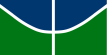 N. da Solicitação	/	/	SOLICITAÇÃO DE AJUSTE DE MATRÍCULADiscente:			 Matrícula:	/ 	SOLICITAÇÃO DE RETIRADA:Data:	/	/ 	Assinatura do(a) Orientador(a)	Assinatura do(a) DiscentePrograma de Pós-Graduação	- () Mestrado () DoutoradoOutro Programa:	- () Mestrado () DoutoradoPeríodo Letivo:SOLICITAÇÃO DE MATRÍCULA:Ordem de prioridadeDisciplina(s)Código(s)TurmaConfirmação(a ser preenchido pela Secretaria)1a2a3a4a1a2a3a4a